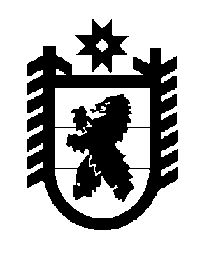 Российская Федерация Республика Карелия    ПРАВИТЕЛЬСТВО РЕСПУБЛИКИ КАРЕЛИЯПОСТАНОВЛЕНИЕот  18 декабря 2014 года № 397-Пг. Петрозаводск О внесении изменения в постановление Правительства 
Республики Карелия от 19 ноября 2011 года № 314-ПВ целях реализации мероприятий долгосрочной целевой программы «Реконструкция, техническое перевооружение и строительство объектов теплоэнергетики  на территории Северного Приладожья Республики Карелия на период до 2027 года» в 2015-2020 годах и в соответствии с абзацем третьим пункта 3 постановления Правительства Республики Карелия 
от 28 декабря 2012 года № 416-П «Об утверждении Порядка разработки, реализации и оценки эффективности государственных программ Республики Карелия» Правительство Республики п о с т а н о в л я е т:1. Внести в постановление Правительства Республики Карелия 
от 19 ноября 2011 года № 314-П «Об утверждении долгосрочной целевой программы «Реконструкция, техническое перевооружение и строительство объектов теплоэнергетики  на территории Северного Приладожья Республики Карелия на период до 2027 года» (Собрание законодательства Республики Карелия, 2011, № 11, ст. 1857; 2013, № 3, ст. 462; 2014, № 2, 
ст. 197; № 3, ст. 415) изменение, дополнив его пунктом 1.1 следующего содержания:«1.1. Установить, что реализация мероприятий Программы осуществляется в рамках подпрограммы 3 «Долгосрочная целевая программа «Реконструкция, техническое перевооружение и строительство объектов теплоэнергетики  на территории Северного Приладожья Республики Карелия на период до 2027 года» государственной программы Республики Карелия «Энергосбережение, энергоэффективность и развитие энергетики Республики Карелия» на 2015-2020 годы, утвержденной постановлением Правительства Республики Карелия от 20 ноября 2014 года № 341-П.».2. Настоящее постановление распространяется на правоотношения, возникшие с 20 ноября 2014 года.           Глава Республики  Карелия                       			      	        А.П. Худилайнен